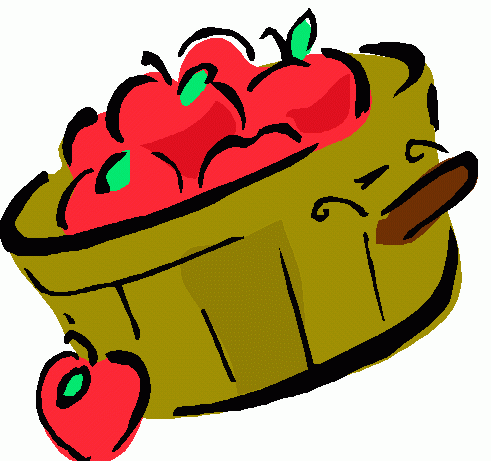 September  2016September  2016September  2016September  2016September  2016SunMonTueWedThuFriSat1 2 3 4 5  Labor Day Holiday – No School6 7 Chapel8 9 10 11 12 13 14 Chapel15 16 17 18 19 School Holiday20 21 Chapel22 23 24 25 26 Johnny Appleseed Day27 28 Chapel29 30 Water Day 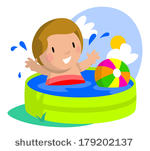 Notes: